Language Learning Attitudes QuestionnaireFill out the following questionnaire, checking the box which best describes whether you agree or disagree with each statement.  
This is for you not for anyone else, so answer as honestly as you can.SA = Strongly Agree
A = Agree
N = Neither agree nor disagree
D = Disagree
SD = Strongly DisagreeScoring Your Attitudes QuestionnaireSA - 8A  - 6N  - 4D - 2SD – 0• Place the point value of each question on the line next to its corresponding number. • Next, add the points in each column to find your score for four language learning attitudes.Checking your scores
Each of the areas of evaluation is geared toward one end of the scale or the other.  For instance, if your score is low in the Self-image column, this points to a low self-image in language learning, and thus, a potential hurdle to overcome.  The higher your score is in the inhibition, Risk-taking, and Ego Permeability columns, the more you tend to exhibit those traits, while the higher your score for the last column (tolerance of ambiguity) the less you tend to exhibit that trait.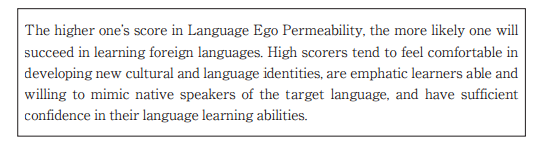 SA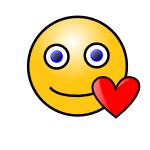 A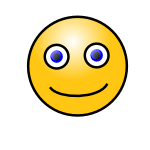 N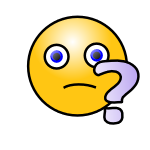 D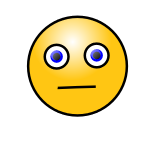 SD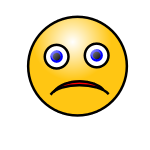 1.  I think I’m a pretty good language learner.[  ][  ][  ][  ][ ]2.  Learning a language may be important to my goals, but I don’t expect it to be much fun.[  ][  ][  ][  ][ ]3.  My language learning aptitude is probably pretty high.[  ][  ][ ][  ][  ]4.  I don’t have any idea about how to go about learning a language.[  ][  ][][  ][  ]5.  I think that I could learn pretty much any language I really put my mind to, given the right circumstances.[  ][  ][  ][  ][  ]6.  I worry a lot about making mistakes.[  ][  ][ ][  ][  ]7.  I’m afraid people will laugh at me if I don’t say things right.[  ][  ][  ][  ][  ]8.  I end up trembling and practically in a cold sweat when I have to talk in front of people.[ ][ ][  ][  ][  ]9.  I find it hard to make conversation even with people who speak my own language.[][ ][  ][  ][  ]SAANDSD10.  I feel a resistance from within when I try to speak in a foreign language, even if I’ve practised.[  ][  ][  ][  ][ ]11.  It is a mark of respect to people to learn their language if you’re living in their country.[  ][  ][  ][  ][ ]12.  I like getting to know people from other countries, in general.[  ][  ][ ][  ][  ]13.  Speaking the language of the community where I’ll be living will let me help people more than I could otherwise[  ][  ][][  ][  ]14.  I don’t like the idea of relying on speaking English (or my mother tongue) in another country[  ][  ][  ][  ][  ]15.  I think the people of the country where I’ll be living would like for me to learn their language.[  ][  ][ ][  ][  ]16.  I won’t really be able to get to know people well if I don’t speak their language.[  ][  ][  ][  ][  ]17.  There is a right and a wrong way to do almost everything, and I think it’s my duty to figure out which is which and do it right.[ ][ ][  ][  ][  ]18.  It annoys me when people don’t give me a clear-cut answer, but just beat around the bush.[][ ][  ][  ][  ]SAANDSD19.  You should say “yes” if you mean yes and “no” if you mean no. Not to do so is dishonest.[  ][  ][  ][  ][ ]20.  You have to understand people’s culture and value system before you can be sure whether some things are right or wrong.[  ][  ][  ][  ][ ]21.  I like to mimic other accents, and people say I do it well.[  ][  ][ ][  ][  ]22.  I can do impersonations of famous people.[  ][  ][][  ][  ]23.  I find it easy to “put myself in other people’s shoes” and imagine how they feel.[  ][  ][  ][  ][  ]24.  In school, if I didn’t know an answer for sure, I’d sometimes answer out loud in class anyway.[  ][  ][ ][  ][  ]25.  I often think out loud, trying out my ideas on other people.[  ][  ][  ][  ][  ]26.  I want to have everything worked out in my own head before I answer.[ ][ ][  ][  ][  ]27.  I’d call myself a risk-taker[][ ][  ][  ][  ]Self-imageInhibitionRisk-takingEgo PermeabilityAmbiguity
tolerance1.2.5.1.4.2.4.11.3.16.3.6.12.5.17.4.7.13.14.18.5.8.21.15.19.6.9.24.21.20.10.1025.22.26.22.16.27.23.27.Total:Total:Total:Total:Total:64 - 48High47 - 36Above average35 - 16Average15 - 0Low